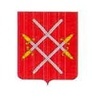 ГЛАВА РУЗСКОГО ГОРОДСКОГО ОКРУГАМОСКОВСКОЙ ОБЛАСТИПОСТАНОВЛЕНИЕот __19.10.2018_______№__28-ПЛ________О внесении изменений в Постановление Главы Рузского городского округа от 19.02.2018г. №555 «Об утверждении порядка работы и состава Комиссии по соблюдению требований к служебному поведению муниципальных служащих администрации Рузского городского округа и урегулированию конфликта интересов в администрации Рузского городского округа»В целях реализации Федеральных законов от 02.03.2007г. №25-ФЗ «О муниципальной службе в Российской Федерации», от 25.12.2008г. №273-ФЗ «О противодействии коррупции», решением Совета депутатов Рузского городского округа от 29.11.2017г. №167/15 «О принятии Положения о Комиссии по соблюдению требований к служебному поведению муниципальных служащих органов местного самоуправления Рузского городского округа и урегулированию конфликта интересов в органах местного самоуправления Рузского городского округа», на основании решения совместного заседания постоянных комиссий Совета депутатов Рузского городского округа от 20.06.2018г. №4, руководствуясь Уставом Рузского городского округа, постановляю:1. Внести в состав Комиссии по соблюдению требований к служебному поведению муниципальных служащих администрации Рузского городского округа и урегулированию конфликта интересов в администрации Рузского городского округа, утвержденный Постановлением Главы Рузского городского округа от 19.02.2018г. №555 «Об утверждении порядка работы и состава Комиссии по соблюдению требований к служебному поведению муниципальных служащих администрации Рузского городского округа и урегулированию конфликта интересов в администрации Рузского городского округа» следующие изменения:1. Слова «Назарова Виктория Викторовна, заместитель Главы администрации – начальник управления земельно-имущественных отношений администрации Рузского городского округа» заменить словами «Шиломаева Ирина Алексеевна, заместитель Главы администрации Рузского городского округа».3. Разместить настоящее Постановление на официальном сайте Рузского городского округа в сети интернет.4. Контроль за исполнением настоящего Постановления оставляю за собой.Глава городского округа                                                                            М.В. ТархановВерно.Начальник общего отдела                                                                     Л.В.СпиридоноваЮрьян Евгения ВалерьевнаОтдел муниципальной службы и кадров, старший инспектор8-49627-24-358